CAISO as an Affected System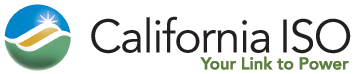 STUDY REQUESTProvide one copy of this completed form.1. 	Name of system project is interconnecting to:2. 	The Interconnection Customer provides the following information:a. 	Address or location, including the county, of the proposed facility site: Project Name:  		        Project Location: Street Address:        City, State:  	      County:  	      Zip Code:  	      GPS Coordinates (decimal format):  	Latitude:       		Longitude:       b. 	Requested Interconnection Service Capacity (Desired Net MW at POI):        MWc.	Type of project (i.e., gas turbine, hydro, wind, etc.) and general description of the equipment configuration (if more than one type is chosen include gross installed MW for each).  	  Cogeneration				      (MW)
  Combined Cycle				      (MW)  Fuel Cell					      (MW)  Gas Turbine 						      (MW)  Hydro							      (MW)  Photovoltaic							      (MW)  Reciprocating Engine			      (MW)
  Solar Thermal						      (MW)  Steam Turbine				      (MW)				If more than one:						      (MW)  Wind Turbine						      (MW)  Storage 					      (MW)  Other (please describe):  					      (MW)	Generator Type:       	  	Fuel Type:       	Comments:       General description of the equipment configuration (e.g. number, size, type, etc):d.	Proposed In-Service Date (first date transmission is needed to the facility), Trial Operation date and Commercial Operation Date in MM/DD/YYYY format and term of service (dates must be sequential):Proposed In-Service Date:		     Proposed Trial Operation Date:		     Proposed Commercial Operation Date:	     Proposed Term of Service (years): 	      e. 	Approximate location of the proposed Point of Interconnection (i.e., specify transmission facility interconnection point name, voltage level, and the location of interconnection); f. 	Interconnection Customer data (set forth in Attachment A)The Interconnection Customer shall provide to the CAISO the technical data called for in GIDAP Appendix 1, Attachment A - Generating Facility Data.  This form must be completed and submitted as part of this CAISO as an Affected System Study Request.3. 	$75,000 study deposit wired to CAISO or made payable to California ISO.  Send check to CAISO (see section 4 for details) along with the:	a.	CAISO as an Affected System Study Request for processing. 	b.	Attachment A (Interconnection Request Generating Facility Data).4.	This CAISO as an Affected System Study Request shall be submitted to the CAISO:Electronic Submission
IRInfo@caiso.comVia Mail:California ISOAttn:  Grid AssetsP.O. Box 639014Folsom, CA  95763-9014Overnight address:  California ISO
Attn:  Grid Assets
250 Outcropping Way
Folsom, CA  956305.	This Interconnection Request is submitted by:Legal name of the Interconnection Customer:	      By (signature if submitting hardcopy):								 Name (type or print):	      Title:			      Date:			     INFORMATION REQUEST SHEET:CAISO AS AN AFFECTED SYSTEM STUDY AGREEMENT (CASSA)
All information must be complete before an agreement will be processed.REQUIRED FOR ELECTRONIC SIGNATURE PROCESS:Full legal name of company (agreement holder)(Please confirm legal spelling, including capitalization and punctuation)Legal addressName of primary representative    Title   Company   Address (Street address is required)   City/State/Zip code   Email address   Phone    FaxName of alternative representative   Title   Company   Address (Street address is required)   City/State/Zip code   Email address   Phone    FaxName of signatoryEmail address